         АДМИНИСТРАЦИЯ                                                                                       МУНИЦИПАЛЬНОГО РАЙОНА                                                                   КАМЫШЛИНСКИЙ                                                       САМАРСКОЙ ОБЛАСТИ                                                                    ПОСТАНОВЛЕНИЕ           06.08.2021 г. №350 Об утверждении дворовых территорий, подлежащих благоустройству в 2022 году.В соответствии с Федеральным законом от 06.10.2003 №131-ФЗ «Об общих принципах организации местного самоуправления в Российской Федерации», руководствуясь Уставом муниципального района Камышлинский Самарской области, Администрация муниципального района Камышлинский Самарской областиПОСТАНОВЛЯЕТ:1.Утвердить перечень дворовых территорий, подлежащих благоустройству в 2022 году в рамках программы муниципального района Камышлинский Самарской области «Формирование комфортной городской среды» на 2018-2024 годы:-Благоустройство дворовой территории многоквартирного жилого дома с.Камышла, по ул. Победы, д. 38;-Благоустройство дворовой территории многоквартирного жилого дома с. Камышла, по ул. Победы, д. 107а.2.Контроль за исполнением настоящего постановления возложить на заместителя Главы муниципального района по строительству и ЖКХ - руководителя управления строительства, архитектуры и ЖКХ Администрации муниципального района Камышлинский Самарской области Абрарова Р.Р.3.Опубликовать настоящее постановление в газете «Камышлинские известия» и разместить на официальном сайте Администрации муниципального района Камышлинский в сети Интернет /www.kamadm.ru/.4.Настоящее постановление вступает в силу после его подписания.Глава муниципального района	                           	       Р.К. БагаутдиновАхметвалеев 33178 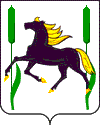 